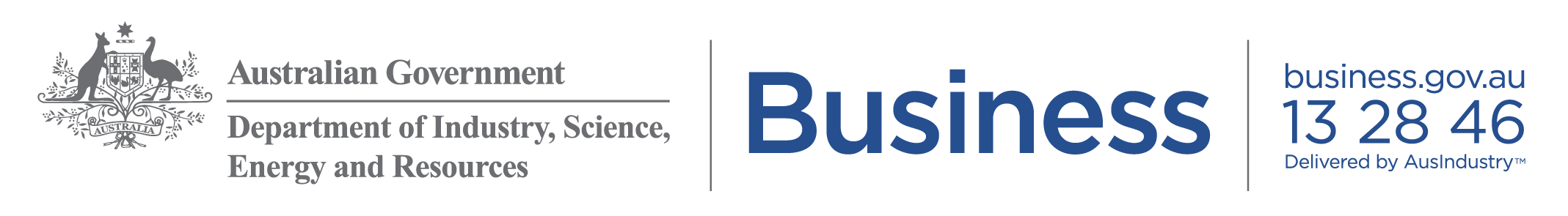 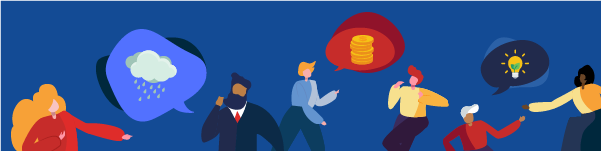 Marketing kit for small business advisersHashtags: #SmallBizAU #COVID19 #inthistogether #smallbusinessTopic: Workplace health and safetyA national three step plan will guide states and territories on relaxing coronavirus restrictions. Check your state or territory information for local advice. Safe Work Australia has industry specific guidance to help you operate your business safely: https://www.safeworkaustralia.gov.au/covid-19-information-workplacesTopic: Mental wellbeingLooking after your wellbeing is not only good for you, it’s good for your business. If you are feeling worried or you’re not sure where you can get help, visit business.gov.au for information to support you and your business: https://www.business.gov.au/risk-management/emergency-management/coronavirus-information-and-support-for-business/coronavirus-and-mental-healthTopic: Government Stimulus PackageThere is financial support to help your small business. For a breakdown on the Government assistance and how to apply, visit business.gov.au: https://www.business.gov.au/risk-management/emergency-management/coronavirus-information-and-support-for-business/government-assistance-for-businessTopic: Looking after staffIf you need help to look after your staff through coronavirus, you can find information on the JobKeeper payment and other financial support at business.gov.au: https://www.business.gov.au/risk-management/emergency-management/coronavirus-information-and-support-for-business/support-available-for-employersTopic: Business continuity planningbusiness.gov.au has advice for positive steps you can take to keep your business going. There’s help to review your finances, market your business and create a business continuity plan: https://www.business.gov.au/risk-management/emergency-management/coronavirus-information-and-support-for-business/continuing-your-businessTopic: Business adviceIf your business has been affected by coronavirus, you can speak to a business adviser for free, or at a low cost, to make a plan. They can help you take your business online, boost cash flow, manage your staff and much more. Find an adviser near you on business.gov.au https://www.business.gov.au/Expertise-and-Advice/Australian-Small-Business-Advisory-Services-ASBAS-Digital-SolutionsSuggested social media posts You can use these suggested social media posts to share the mental health, financial and business advisory support available to small businesses.  Images Images Download the following images to support your posts: https://business.gov.au/risk-management/emergency-management/coronavirus-information-and-support-for-business/supporting-small-businesses-during-coronavirus Download the following images to support your posts: https://business.gov.au/risk-management/emergency-management/coronavirus-information-and-support-for-business/supporting-small-businesses-during-coronavirus Mental health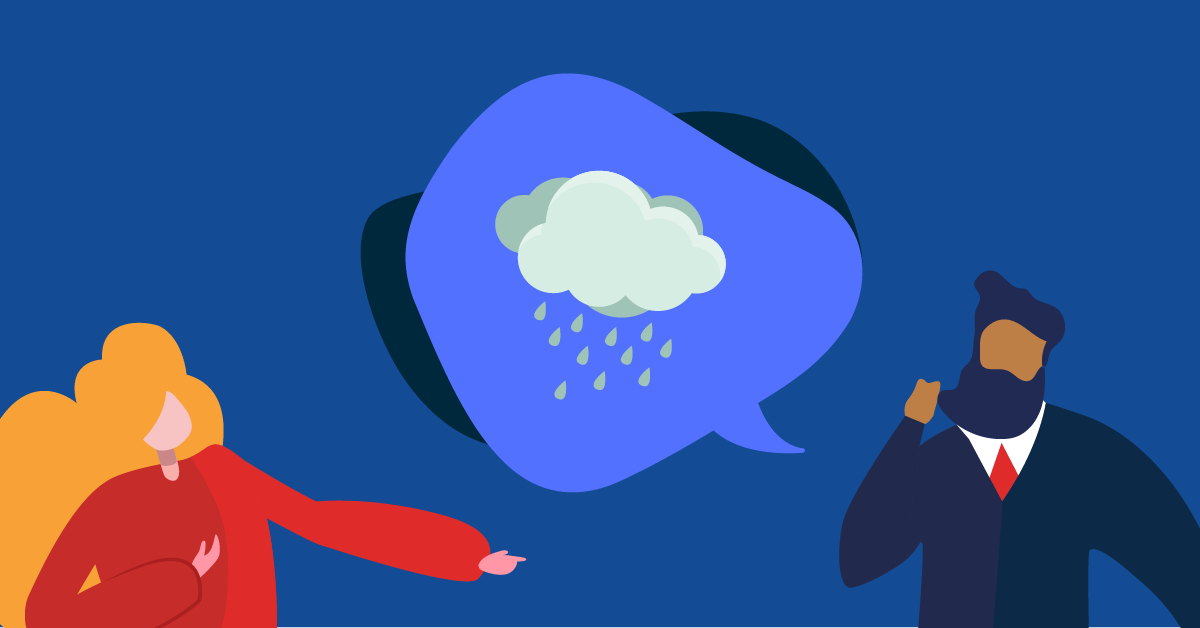 Business advice 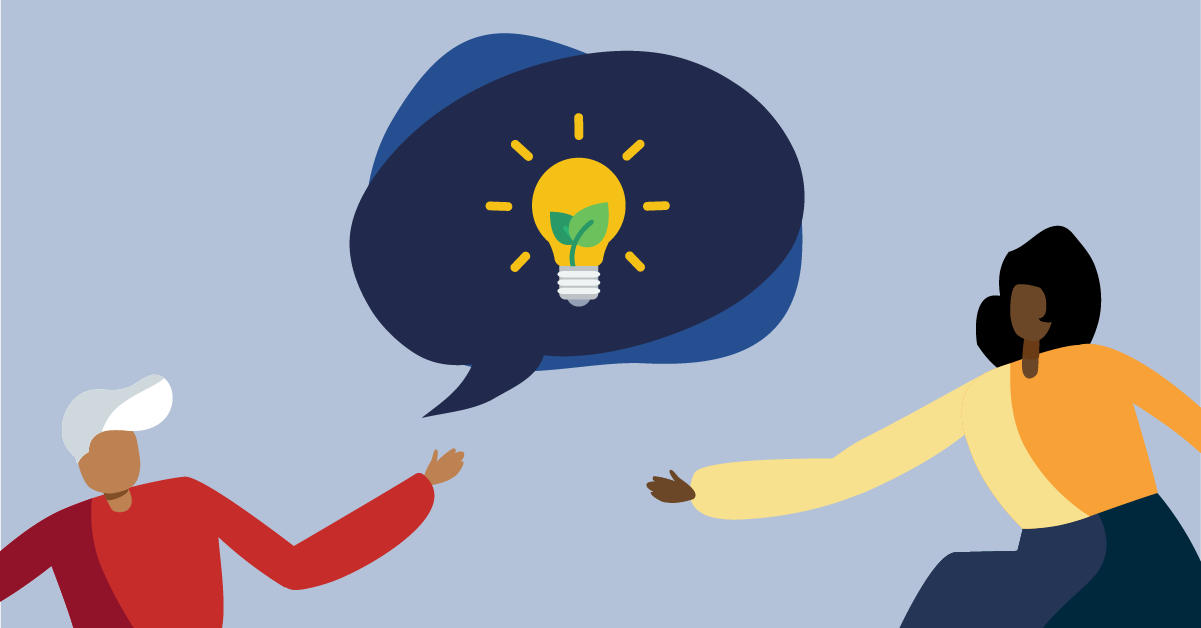 Financial support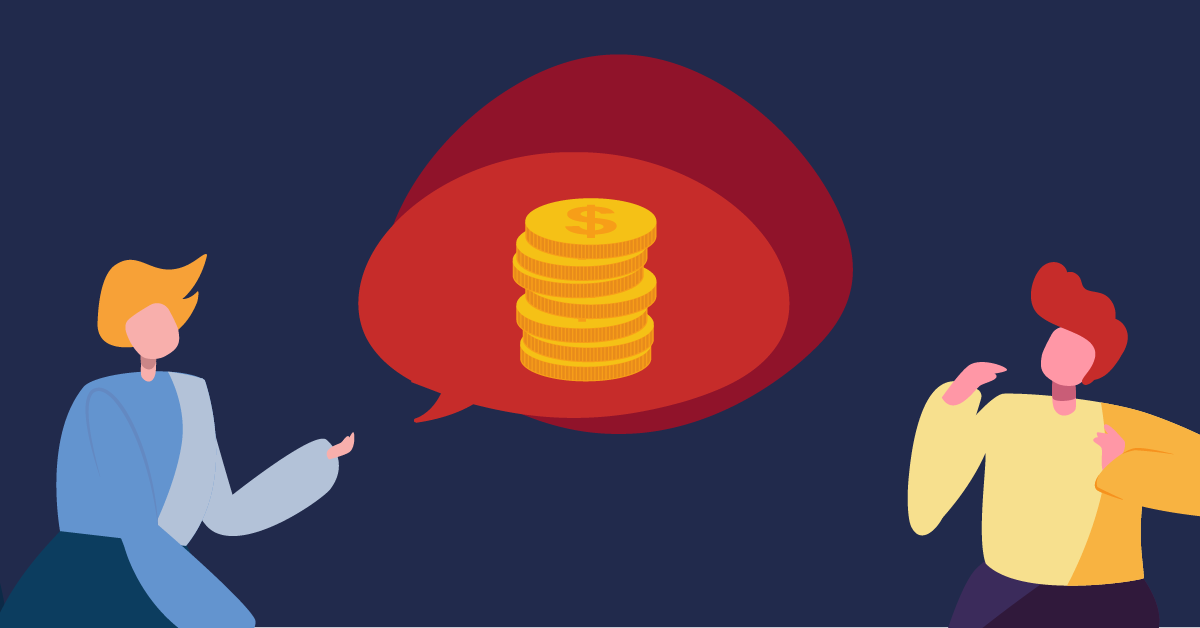 